igadASSUNTO :. INDICO PARA QUE O DEPARTAMENTO COMPETENTE, REALIZE A MANUTENÇÃO URGENTE NAS RUAS DO DOMÊNICO BIANCHI.DESPACHO   SALA DAS SESSÕES ____/____/_____ PRESIDENTE DA MESA    INDICAÇÃO Nº , DE 2019SENHOR PRESIDENTE,SENHORES VEREADORES,INDICO ao Exmo Senhor Prefeito Municipal para que o departamento competente, realize a manutenção Urgente nas Ruas do Domênico Bianchi.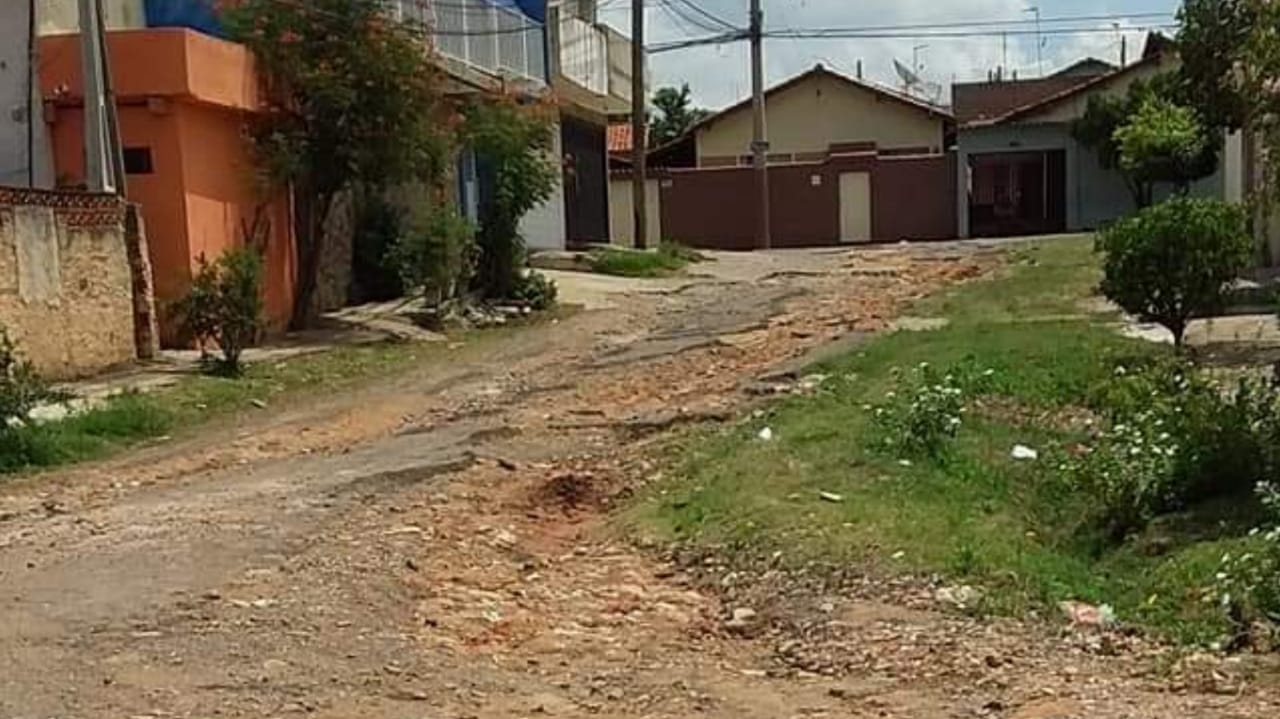 SALA DAS SESSÕES “VEREADOR SANTO RÓTOLLI”, aos 29 de novembro de 2019VEREADOR LUIS ROBERTO TAVARES